								         Αθήνα, 13.1.2022Προς τους							         ΑΠ: 11474Προέδρους των Ιατρικών Συλλόγωντης Χώρας		Κυρία/ε Πρόεδρε,Σας διαβιβάζουμε έγγραφο του Υπουργείου Υγείας, Γεν.Δ/νση Δημόσιας Υγείας & Ποιότητας Ζωής, Δ/νση Δημόσιας Υγείας & Υγιεινής Περιβάλλοντος με αριθμ.πρωτ. Δ1α/ΓΠ οικ.81842/29.12.2021 (ΑΠ ΠΙΣ: 11472/13.1.2022), με θέμα: Μέτρα προστασίας της Δημόσιας Υγείας στο πλαίσιο αποφυγής της διασποράς του κορωνοϊού SARS-CoV-2 κατά τη διάρκεια της χειμερινής περιόδου και της περιόδου των εορτών» και έγγραφο του Υπουργείου Υγείας, Γεν.Δ/νση Δημόσιας Υγείας & Ποιότητας Ζωής, Δ/νση Δημόσιας Υγείας & Υγιεινής Περιβάλλοντος, Τμήμα Α΄με αριθμ.πρωτ. Δ1α/Γ.Π.οικ.81839/29.12.2021, (ΑΠ ΠΙΣ 11473/13.1.2022), με θέμα: Εθνικό Πρόγραμμα Εμβολιασμών Ενηλίκων 2022,   με τη παράκληση όπως ενημερώσετε τα μέλη περιοχής ευθύνης του Συλλόγου σας.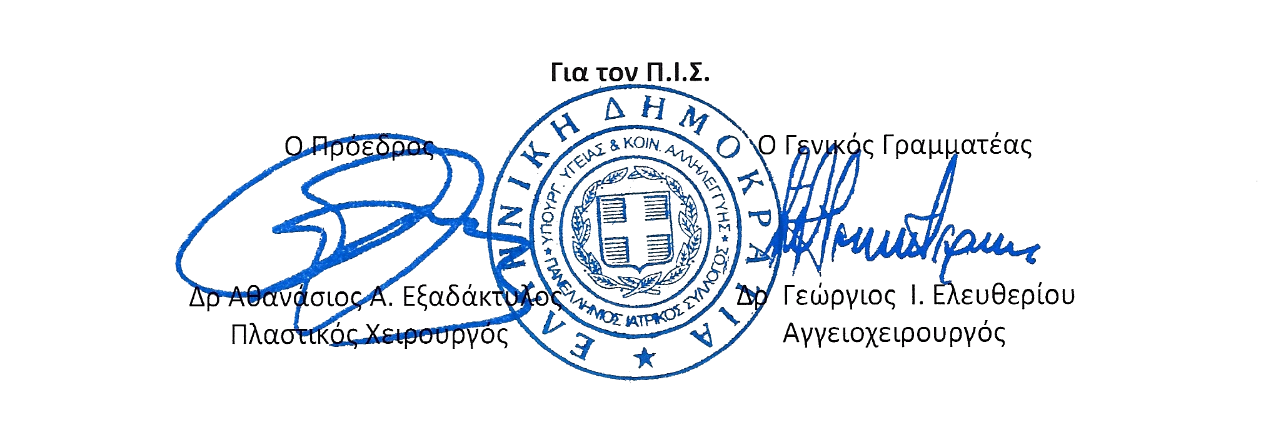 